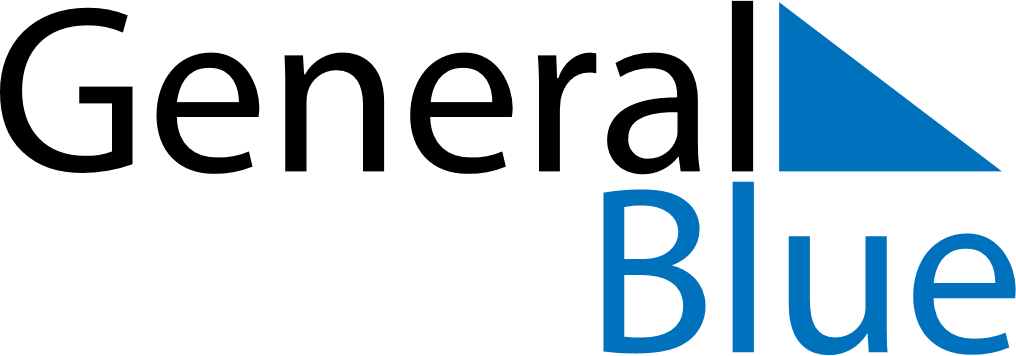 August 2024August 2024August 2024August 2024August 2024August 2024Inuvik, Northwest Territories, CanadaInuvik, Northwest Territories, CanadaInuvik, Northwest Territories, CanadaInuvik, Northwest Territories, CanadaInuvik, Northwest Territories, CanadaInuvik, Northwest Territories, CanadaSunday Monday Tuesday Wednesday Thursday Friday Saturday 1 2 3 Sunrise: 5:05 AM Sunset: 12:57 AM Daylight: 19 hours and 52 minutes. Sunrise: 5:10 AM Sunset: 12:51 AM Daylight: 19 hours and 41 minutes. Sunrise: 5:15 AM Sunset: 12:46 AM Daylight: 19 hours and 30 minutes. 4 5 6 7 8 9 10 Sunrise: 5:20 AM Sunset: 12:41 AM Daylight: 19 hours and 20 minutes. Sunrise: 5:25 AM Sunset: 12:35 AM Daylight: 19 hours and 10 minutes. Sunrise: 5:30 AM Sunset: 12:30 AM Daylight: 19 hours and 0 minutes. Sunrise: 5:35 AM Sunset: 12:25 AM Daylight: 18 hours and 50 minutes. Sunrise: 5:40 AM Sunset: 12:20 AM Daylight: 18 hours and 40 minutes. Sunrise: 5:45 AM Sunset: 12:15 AM Daylight: 18 hours and 30 minutes. Sunrise: 5:49 AM Sunset: 12:10 AM Daylight: 18 hours and 21 minutes. 11 12 13 14 15 16 17 Sunrise: 5:54 AM Sunset: 12:05 AM Daylight: 18 hours and 11 minutes. Sunrise: 5:58 AM Sunset: 12:01 AM Daylight: 18 hours and 2 minutes. Sunrise: 6:03 AM Sunset: 11:56 PM Daylight: 17 hours and 53 minutes. Sunrise: 6:07 AM Sunset: 11:51 PM Daylight: 17 hours and 43 minutes. Sunrise: 6:12 AM Sunset: 11:46 PM Daylight: 17 hours and 34 minutes. Sunrise: 6:16 AM Sunset: 11:42 PM Daylight: 17 hours and 25 minutes. Sunrise: 6:20 AM Sunset: 11:37 PM Daylight: 17 hours and 16 minutes. 18 19 20 21 22 23 24 Sunrise: 6:24 AM Sunset: 11:32 PM Daylight: 17 hours and 8 minutes. Sunrise: 6:28 AM Sunset: 11:28 PM Daylight: 16 hours and 59 minutes. Sunrise: 6:33 AM Sunset: 11:23 PM Daylight: 16 hours and 50 minutes. Sunrise: 6:37 AM Sunset: 11:18 PM Daylight: 16 hours and 41 minutes. Sunrise: 6:41 AM Sunset: 11:14 PM Daylight: 16 hours and 33 minutes. Sunrise: 6:45 AM Sunset: 11:09 PM Daylight: 16 hours and 24 minutes. Sunrise: 6:49 AM Sunset: 11:05 PM Daylight: 16 hours and 16 minutes. 25 26 27 28 29 30 31 Sunrise: 6:53 AM Sunset: 11:00 PM Daylight: 16 hours and 7 minutes. Sunrise: 6:57 AM Sunset: 10:56 PM Daylight: 15 hours and 59 minutes. Sunrise: 7:01 AM Sunset: 10:51 PM Daylight: 15 hours and 50 minutes. Sunrise: 7:04 AM Sunset: 10:47 PM Daylight: 15 hours and 42 minutes. Sunrise: 7:08 AM Sunset: 10:42 PM Daylight: 15 hours and 34 minutes. Sunrise: 7:12 AM Sunset: 10:38 PM Daylight: 15 hours and 25 minutes. Sunrise: 7:16 AM Sunset: 10:34 PM Daylight: 15 hours and 17 minutes. 